Clap hands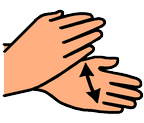 Stamp your feet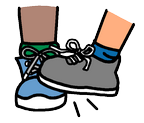 Wave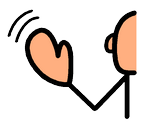 Wiggle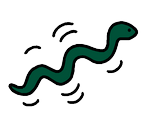 Jump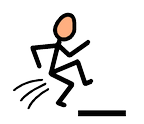 Turn around 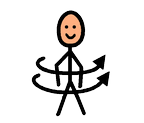 